TWITTER LINGOHOW TO…HOMEPAGE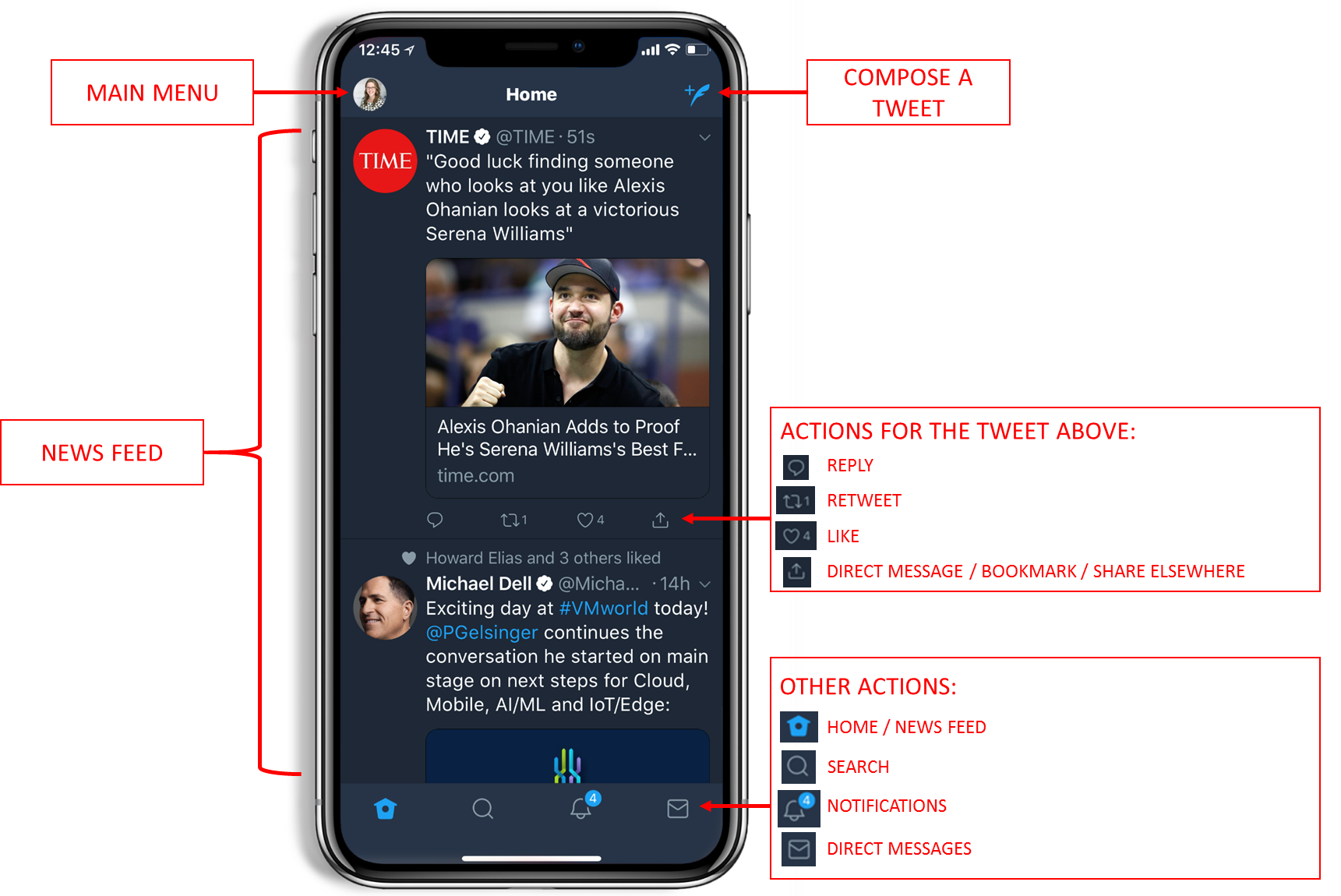 HOW TO…MAIN MENU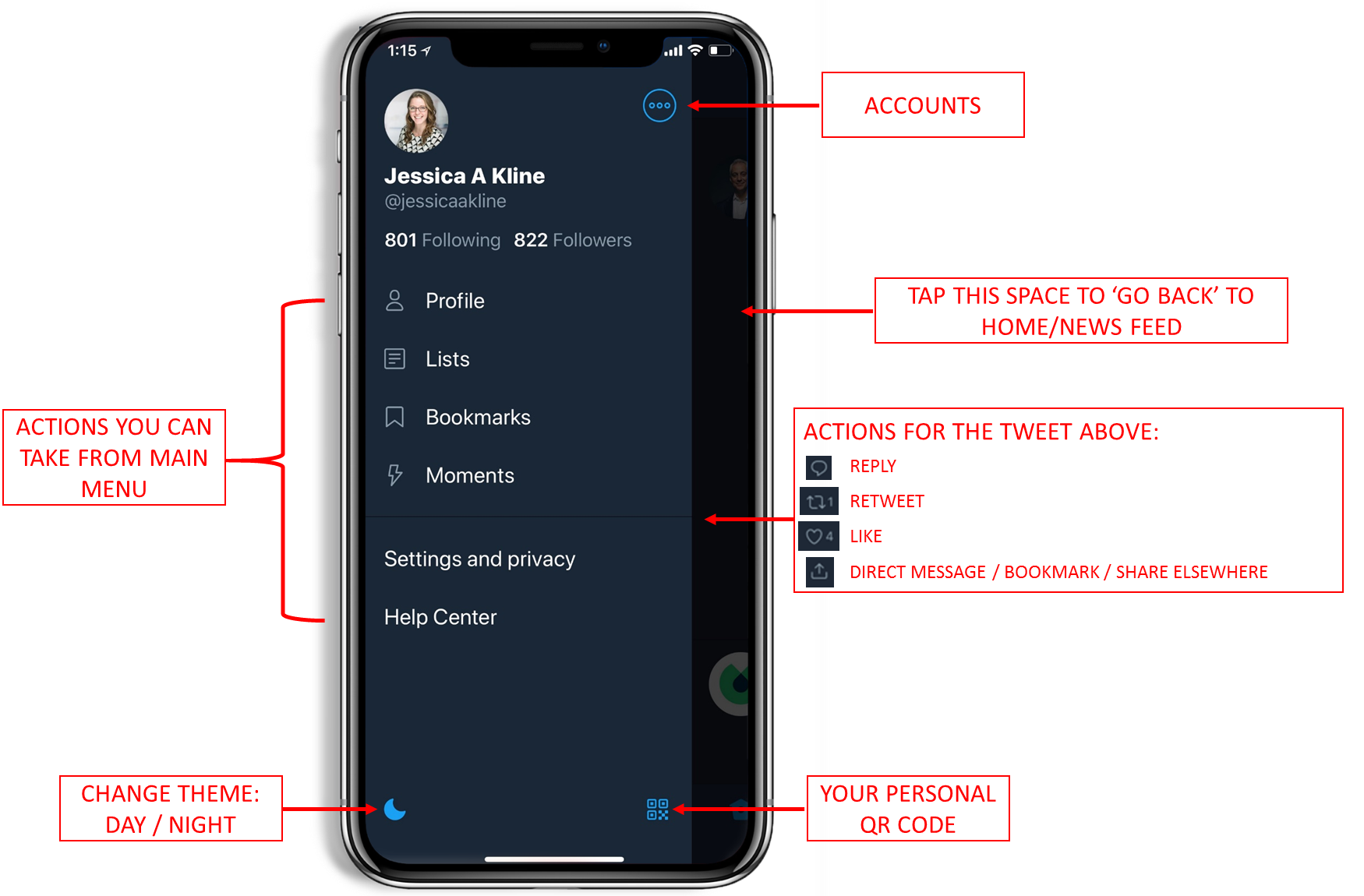 HOW TO…YOUR PROFILE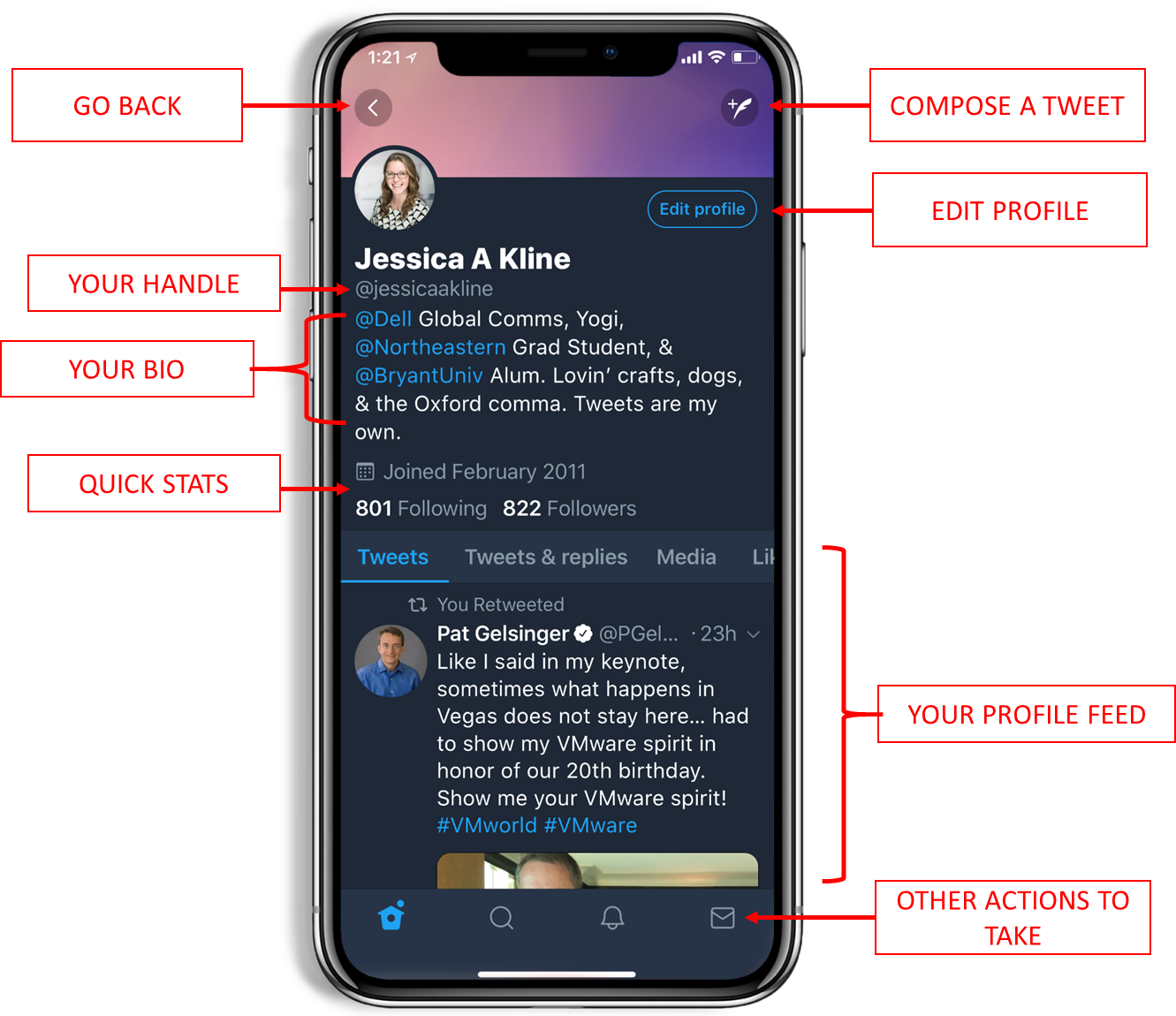 HOW TO…COMPOSE A TWEET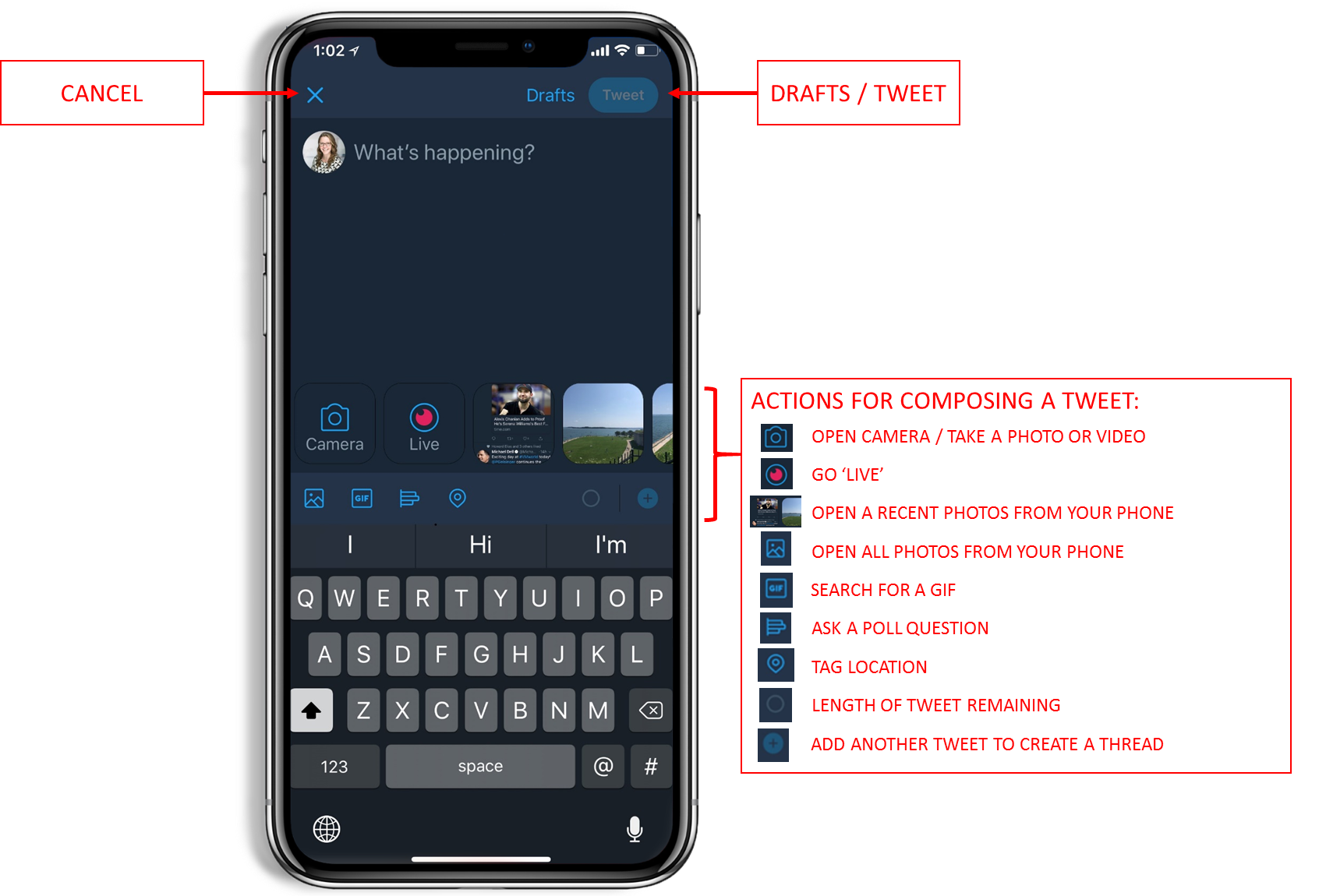 HOW TO…SEARCH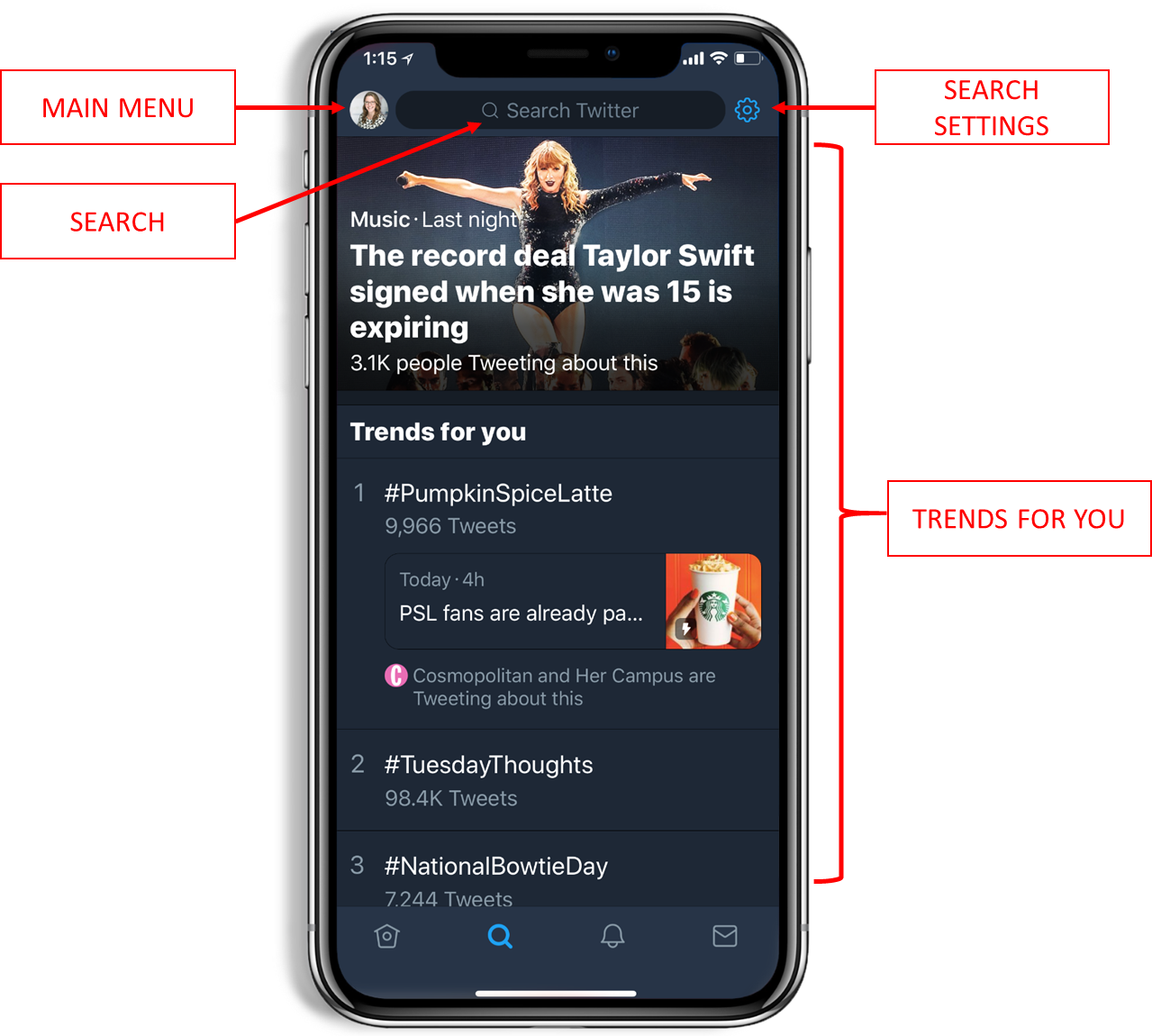 WordDefinitionThe @ signThink of this as you do an email address. The @ sign precedes a username or "handle" whenever you want that user to see a tweetMentionWhen someone mentions you in a TweetReplyWhen someone replies to your Tweet, or they simply want to talk to you publicly, they'll start the Tweet with your usernamePublic replyWhen someone uses the reply method to reach out to you, by putting your username at the front of their Tweet, they make that post semi-private. Since it's a reply, the only people who will see it are you and the people who follow both of you. To make it public, some users will add a period before the username, like this: .@username just shared a slice of pizza with me, it was so good!Hashtag (#)When the pound symbol is added to a word, it turns it into a link -- a hashtag. That link automatically creates a feed of Tweets from anyone using the same hashtagFollowWhen you are "following" someone, you are subscribed to their Tweets. Most Twitter accounts are public and can be seen by anyone, but if you want someone's Tweets to show up in your main home feed, you have to follow them first.Direct Message (DM)If you are following someone, and they are following you back, you are then allowed to Direct Message them. These are the only truly private messages between two users on Twitter.Retweet (RT)When you re-share something that’s already posted